Visit our stand at ExpoElectronica 2024!Dates: 16-18 AprilLocation: Moscow, Russia, Crocus Expo IEC, 3 pavilion, halls 12, 13, 14.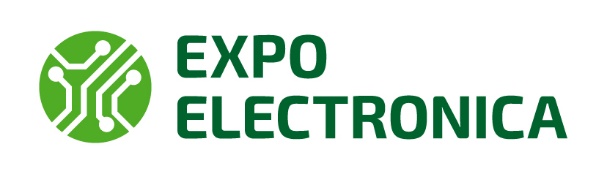 Our company ____________________________ invite you to visit our stand no. ________at ExpoElectronica - the 26th International Exhibition of Electronics, which will be held from 16 to 18 of April 2024 at Crocus Expo in pavilion 3, halls 12, 13, 14, Moscow, Russia.Exhibition sections>>Our representatives will be glad to see you at the stand and give you information and advice about the products [list of names] produced by [name of organisation/brand].The exhibition brings together over 600 companies from different countries and regions of Russia and all the key electronics sector buyers in Russia — 21,000 + of industry specialists.Get your personal badge for the exhibitions now with only a few clicks and thus save time at the fair. For free registration please use promo code: ____PROMO CODE____ on https://expoelectronica.ru/en/visit/visitor-registration/For your additional convenience all necessary information can be found on the exhibition website:Travel and accommodationVenue and scheduleSee you at ExpoElectronica 2024 at our booth no.___Best regards, _______________